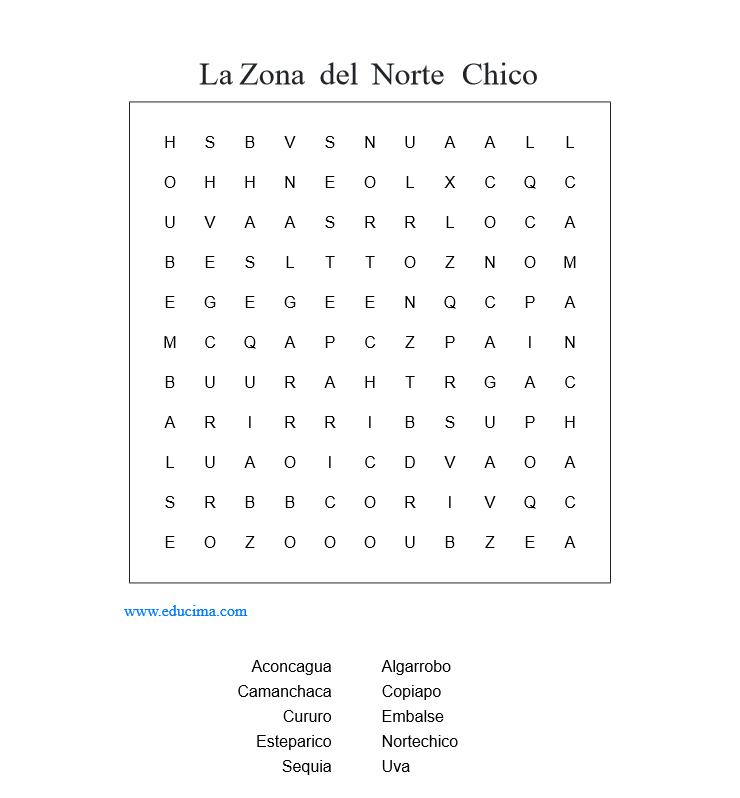 SEMANA N°1 JunioASIGNATURA: Historia, geografía y ciencias sociales ASIGNATURA: Historia, geografía y ciencias sociales GUÍA DE APRENDIZAJEProfesor(a): Rodrigo Tapia Farías GUÍA DE APRENDIZAJEProfesor(a): Rodrigo Tapia Farías GUÍA DE APRENDIZAJEProfesor(a): Rodrigo Tapia Farías Nombre Estudiante:Nombre Estudiante:Curso: 5to básicoUnidad 1 Diversidad geográfica de Chile: principales rasgos físicos y recursos de las distintas zonas naturales del paísUnidad 1 Diversidad geográfica de Chile: principales rasgos físicos y recursos de las distintas zonas naturales del paísUnidad 1 Diversidad geográfica de Chile: principales rasgos físicos y recursos de las distintas zonas naturales del paísObjetivo de Aprendizaje: 1. 09Objetivo de Aprendizaje: 1. 09Objetivo de Aprendizaje: 1. 09Recursos de aprendizaje a utilizar: PPTRecursos de aprendizaje a utilizar: PPTRecursos de aprendizaje a utilizar: PPTInstrucciones: Encuentre las palabras relacionadas con la zona del norte chico en la siguiente sopa de letras. Instrucciones: Encuentre las palabras relacionadas con la zona del norte chico en la siguiente sopa de letras. Instrucciones: Encuentre las palabras relacionadas con la zona del norte chico en la siguiente sopa de letras. 